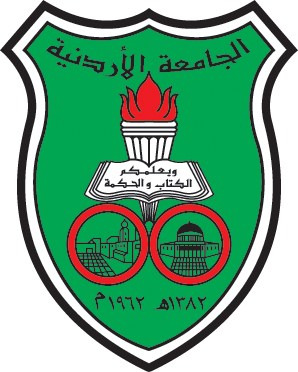 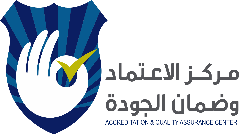 مخطط المادة الدراسية 16. منسّق المادة17. مدرسو المادة18. وصف المادة.19 أهداف تدريس المادة ونتاجات تعلمها20. محتوى المادة الدراسية والجدول الزمني لها21. النشاطات والاستراتيجيات التدريسية22. أساليب التقييم ومتطلبات المادة23. السياسات المتبعة بالمادة24. مصادر التعلّم والتعليم 25. المراجع.26 معلومات إضافيةمدرس أو منسق المادة: ------------------- التوقيع: --------------------- - التاريخ: ------------------مقرر لجنة الخطة/ القسم: -------------------------- التوقيع --------------------------------------رئيس القسم: ------------------------- التوقيع-----------------------------------------------مقرر لجنة الخطة/ الكلية: ------------------------- التوقيع --------------------------------------العميد: ------------------------------------------- التوقيع--------------------------------مهارات الاتصال في السياحةاسم المادة.12603235رقم المادة.203الساعات المعتمدة (نظرية،عملية).303الساعات الفعلية (نظرية، عملية).3لا يوجدالمتطلّبات السابقة/المتطلبات المتزامنة.4بكالوريوس في الإدارة السياحيةاسم البرنامج.503رقم البرنامج.6الجامعة الأردنيةاسم الجامعة.7الآثار والسياحةالكلية.8الإدارة السياحةالقسم.9طلاب السنة الثانية أو الثالثة مستوى المادة.102019/2020العام الجامعي/ الفصل الدراسي.11بكالوريوسالدرجة العلمية للبرنامج.12لا يوجدالأقسام الأخرى المشتركة في تدريس المادة.13الإنجليزيةلغة التدريس.141/9/201815/12/2019تاريخ استحداث مخطط المادة الدراسية/ تاريخ مراجعة مخطط المادة الدراسية.15د. نور العقيلي قسم الإدارة السياحية / كلية الآثار والسياحةهاتف رقم: 0653555000 (فرعي 25032)البريد الالكتروني: n.okaily@ju.edu.joالرجاء إدراج ما يلي: رقم المكتب، الساعات المكتبية، رقم الهاتف، البريد الإلكتروني.التواصل هو الأكثر أهمية والأكثر استخداما لجميع المهارات في صناعة الضيافة والسياحة. يقضي مقدمو الخدمات في مجال السياحة الجزء الأكبر من وقتهم في الاتصالات الشفوية أو المكتوبة مع زملائهم في العمل والمجتمعات المحلية من أجل زيادة أعداد السياح. توفر هذه الدورة للطلاب نظرة عامة على التواصل وتعرّفهم بعناصرها الرئيسية. كما أنها تزود الطلاب باستراتيجيات وإرشادات أساسية لتحسين مهارات التواصل لديهم ، حتى يصبحوا أكثر كفاءة في نوع هذه المهارات المطلوبة في مكان العمل.أ- الأهداف:أن يفهم الطالب المفاهيم والمصطلحات المتعلقة بمهارات الاتصال أن يفهم الطالب العناصر الرئيسية في عملية الاتصال.أن يفهم الطالب حواجز الاتصال التي يمكن أن تمنع الرسائل من المرور بنجاح أثناء عملية الاتصالأن يفهم الطالب أنماط الاتصال المختلفة. أن يفهم الطالب طرق التواصل اللفظي وشرح خصائصه الرئيسية.أن يفهم الطالب طرق التواصل غير اللفظي وشرح عناصره الرئيسيةأن يفهم الطالب طرق التواصل المكتوبة وأنواعها الرئيسيةب- نتاجات التعلّم:أن يشرح الطالب المفاهيم والمصطلحات المتعلقة بمهارات الاتصال أن يعدد الطالب العناصر الرئيسية في عملية الاتصال.أن يحلل الطالب حواجز الاتصال التي يمكن أن تمنع الرسائل من المرور بنجاح أثناء عملية الاتصالأن يعدد الطالب أنماط الاتصال المختلفة. أن يحلل الطالب طرق التواصل اللفظي وشرح خصائصه الرئيسية.أن يشرح الطالب طرق التواصل غير اللفظي وشرح عناصره الرئيسيةأن يشرح الطالب طرق التواصل المكتوبة وأنواعها الرئيسيةأن يظهر القدرة على التواصل بفعالية باستخدام هذه الأنواع من الاتصالات.أساليب التقييمنتاجات التعلّم المتحققةالأسبوعالمحتوى-----1الأسبوع الأول  تعاريف وأغراض الاتصالالتدريبات الجماعية والنقاش2الأسبوع الثاني  عناصر عملية الاتصالالتدريبات الجماعية والنقاش3الأسبوع الثالث  حواجز الاتصالالتدريبات الجماعية والنقاش4الأسبوع الرابع أنماط الاتصالالتدريبات الجماعية والنقاش5الأسبوع الخامس التواصل اللفظي: التعاريف والخصائصالتدريبات الجماعية والنقاش5الأسبوع السادس  التواصل اللفظي: التعاريف والانواعإمتحان فصلي6الأسبوع السابع التواصل غير اللفظي: التعاريف والوظائفالتدريبات الجماعية والنقاش6الأسبوع الثامن  التواصل غير اللفظي: الأنواعالتدريبات الجماعية والنقاش7الأسبوع التاسع  التواصل المكتوب: التعاريف والخصائصالتدريبات الجماعية والنقاش7الأسبوع العاشر الاتصالات المكتوبة: الانواعالتدريبات الجماعية والنقاش7الأسبوع الحادي عشر  التواصل الكتابي: استراتيجيات للكتابةالعصف الذهني والنقاش8الأسبوع الثاني عشر  مراجعة وتقديم الاوراق البحثيةالعصف الذهني والنقاش8الأسبوع الثالث عشر   مراجعة وتقديم الاوراق البحثيةالامتحان النهائي8الأسبوع الرابع عشر  مراجعة وتقديم الاوراق البحثيةيتم تطوير نتاجات التعلم المستهدفة من خلال النشاطات والاستراتيجيات التدريسية التالية:المحاضرةالحوار والمناقشةالتدريبات الجماعيةالعصف الذهنيإعداد المشاريعيتم إثبات تحقق نتاجات التعلم المستهدفة من خلال أساليب التقييم والمتطلبات التالية:أ- سياسة الحضور والغيابيجب على الطالب حضور جميع المحاضرات لهذا المساق.الطالب الذي يتجاوز نسبة الغياب المسموحة في الجامعة، بما يعادل 7غيابات، سيتم التنسيب بحرمانه من المساق، ويمنع من التقدم إلى الإمتحان النهائي للمادة، وتكون علامته في هذا المساق هي الصفر الجامعي (ه).في الحالة المذكورة أعلاه، إذا تقدم الطالب بعذر مرضي رسمي مختوم من عيادة الطلبة يبرر غياباته على نحو يجده عميد الكلية الآثار والسياحة مقنعاً، حينها فقط يعد الطالب منسحبا من المادة وتظهر كلمة منسحب إلى جوار إسمه في تقرير العلامات.لا يسمح للطلبة بالتأخر عن موعد بدء المحاضرة، وإذا حصل ذلك لا يسمح له بحضور تلك المحاضرة ويسجل غائبا في ذلك اليوم.ب- الغياب عن الامتحانات وتسليم الواجبات في الوقت المحددأن التغيب عن الامتحانات أو الفشل في تقديم المشروع البحثي في تاريخة المتفق علية بدون عذر موثق يقبله مدرس المادة و/أو عميد الكلية يؤدي إلى نزول علامة ذلك الامتحان صفرا. أما إذا قبل عذر الطالب فيعمل له امتحان مكمل يحدد تاريخه مسبقاً.ج- إجراءات السلامة والصحةد- الغش والخروج عن النظام الصفيإن المشاركة في ارتكاب الغش أو الخروج عن النظام الصفي ستؤدي إلى تنفيذ العقوبات المنصوص عليها في تعليمات الجامعة الأردنية.ه- إعطاء الدرجاتعلامة (د) هي الحد الأدنى للنجاح في هذا المساق. و- الخدمات المتوفرة بالجامعة والتي تسهم في دراسة المادةالتقنيات السمعية والبصرية ووسائل العرضقواعد البيانات والمجلات العلمية الإلكترونية والإنترنتمصادر وكتب مكتبة الجامعة الأردنيةكتاب المساقالمعينات السمعية والبصريةمواقع التعلم الألكتروني لكل عضو هيئة تدريس مواقع الألكترونية ذات الصلة بالسياحة محلياً وعالمياًزيارات ميدانية لمقومات الجذب السياحي في الإردن حيثما أمكنHudson, S. (2008). Tourism and Hospitality Marketing: A Global Perspective. London: Sage.لا يوجد